HINTS AND TIPSExample of a Savings Plan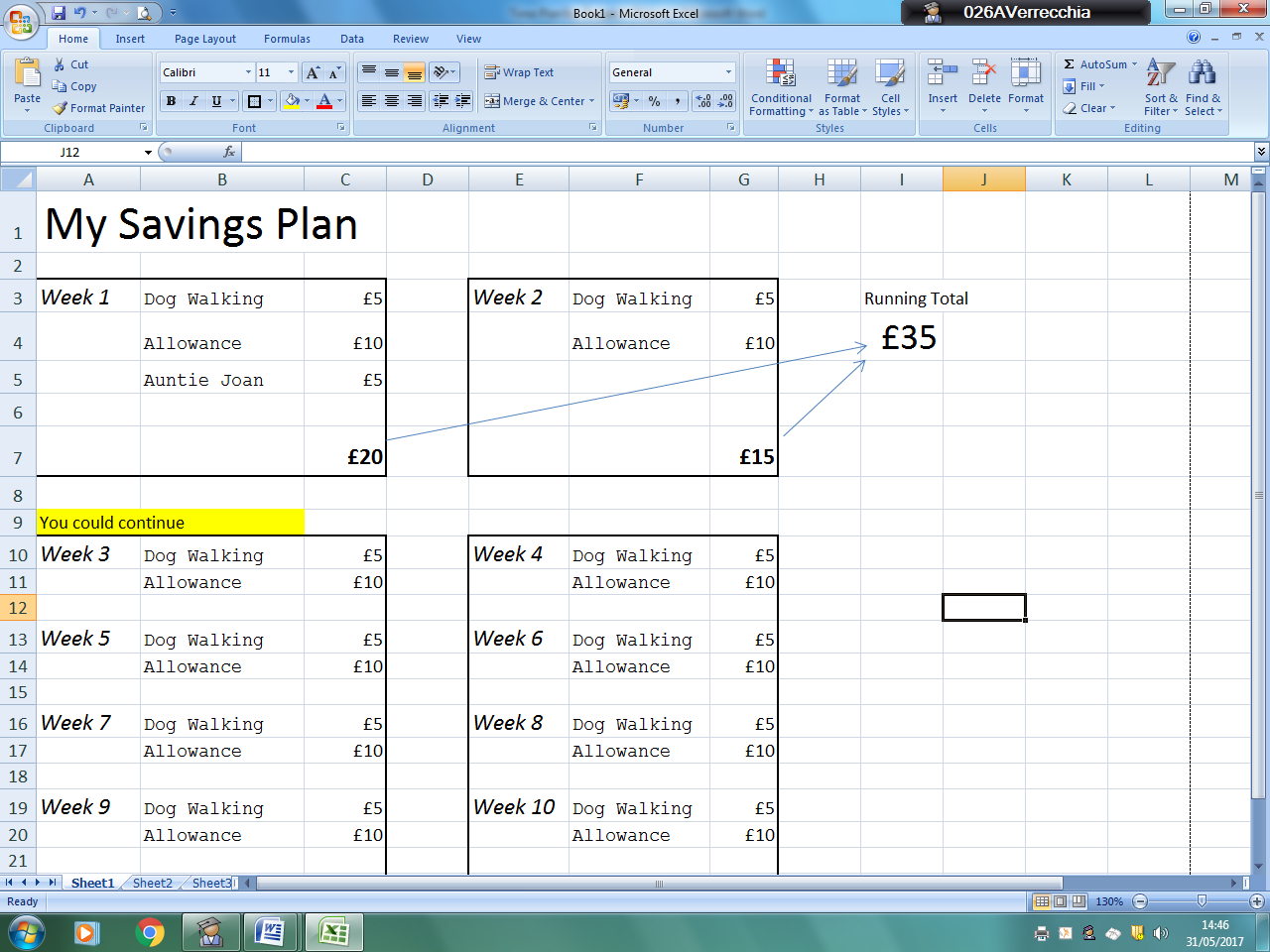 This was created using MS EXCEL software, a spreadsheet package.  We will be learning how to use MS Excel later on in this year.Template for Research Report  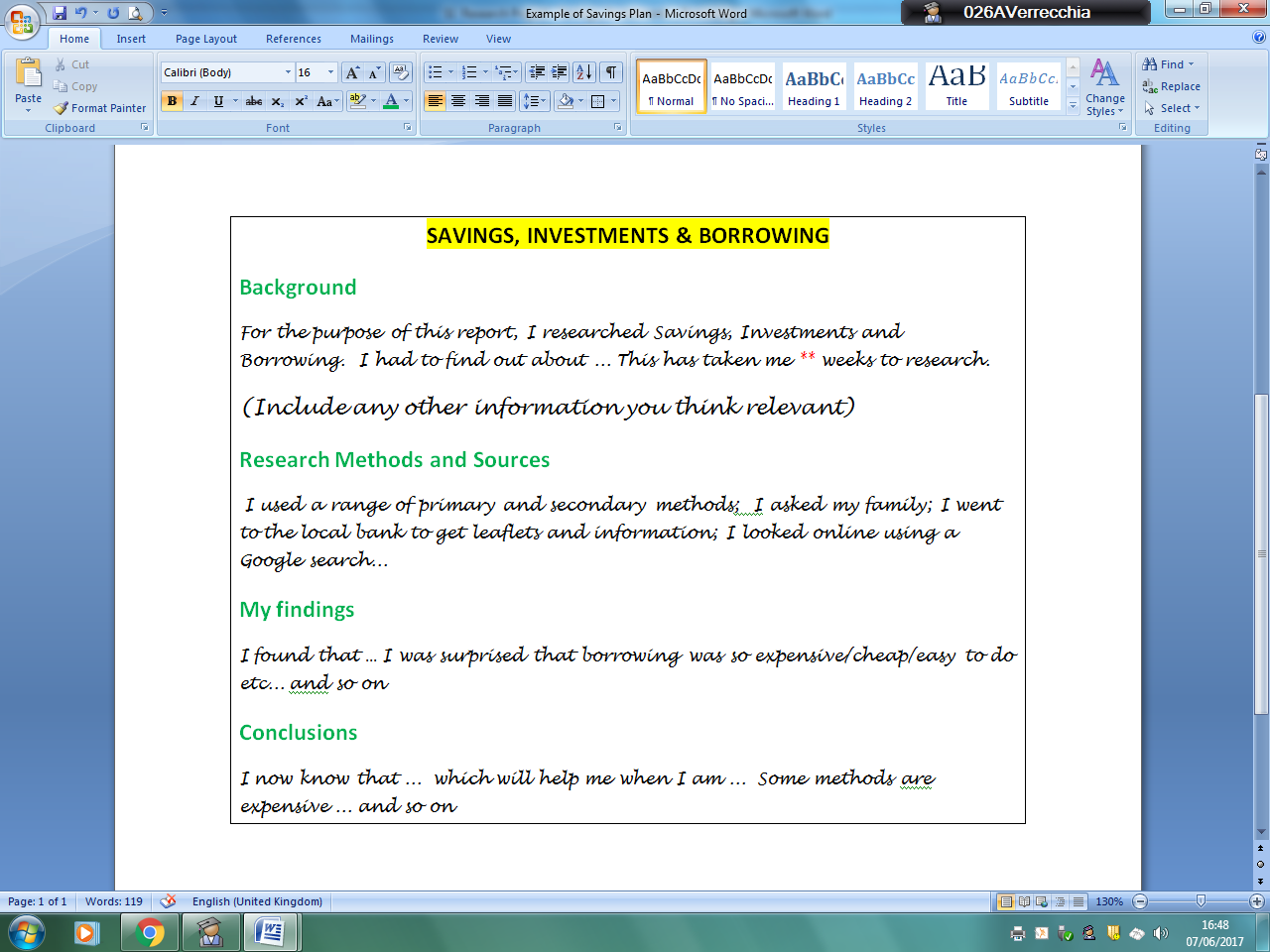 